Message to JUFE1.Name: SEHIER GUILLAUME	2. Country: France3.Home University: Audencia Business School4.Study Program: Exchange Program 5.Period of Study in JUFE: Sep.2019--Jan.20206.Message to JUFE: By being an exchange student in JUFE I had the opportunity to meet others people for different countries. Having the chance to exchange about our culture and hometown is a good experience. Class are mostly interesting and it’s also a good way to be better in English since all homework and class are in this language.Individual photo: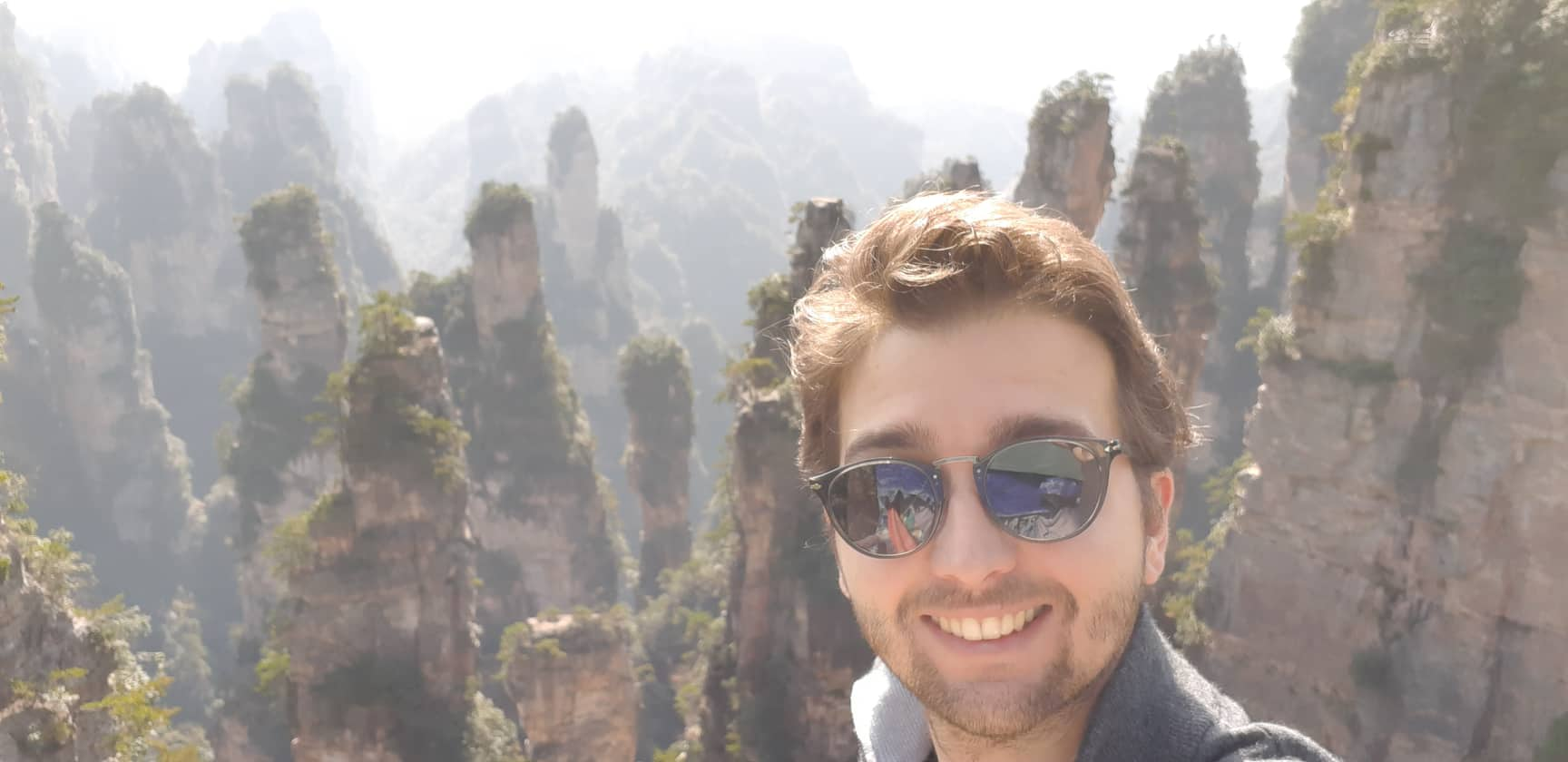 